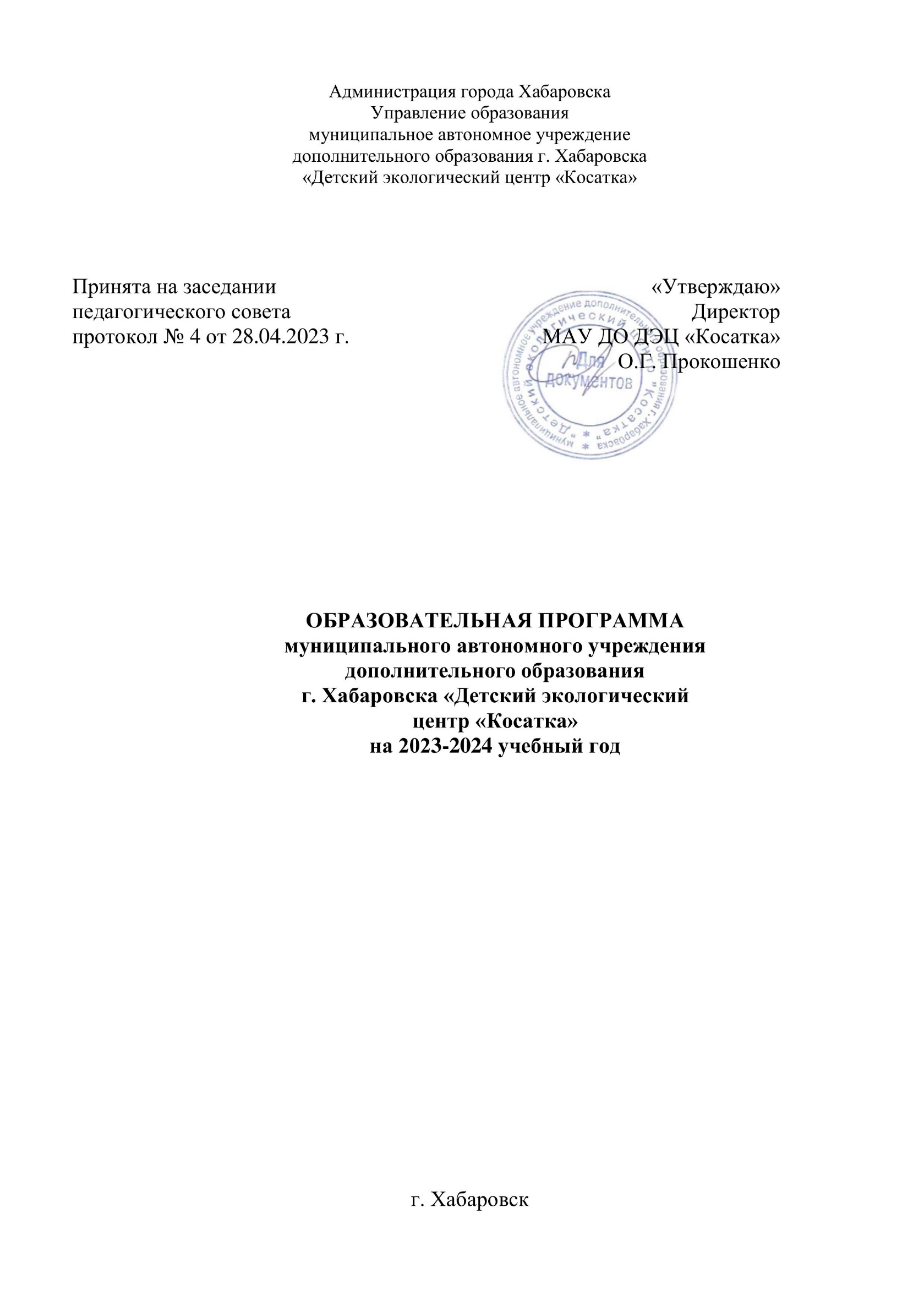 СодержаниеИНФОРМАЦИОНАЯ КАРТА ПРОГРАММЫ1.1. Нормативно-правовые основания для проектирования образовательной программыОбразовательная программа является нормативным документом, определяющим основные направления образовательной деятельности МАУ ДО ДЭЦ «Косатка» (далее Центр), цели, задачи, объем, содержание, планируемые результаты на 2023 -2024 учебный год.Образовательная программа разработана на основе следующих нормативно-правовых документов:1. Федеральный закон РФ от 29.12.2012 №273-ФЗ «Об образовании в Российской Федерации».2. Федеральный закон РФ от 27.07.2010 №210-ФЗ «Об организации предоставления государственных и муниципальных услуг» (в редакции Федеральных законов от 02.07.2013 №188-ФЗ, от 23.07.2013 №251-ФЗ).3. Постановление администрации г. Хабаровска от 09.10.2015 №3476 «О порядке формирования муниципального задания на оказание муниципальных услуг (выполнение работ) в отношении муниципальных учреждений и финансового обеспечения выполнения муниципального задания».4. Приказ управления образования от 30.11ю.2015 «2305 «Об утверждении ведомственного перечня муниципальных услуг и работ, оказываемых (выполняемых) муниципальными учреждениями городского округа «Город Хабаровск» в качестве основных видов деятельности отрасли «Образование».    5. Лицензия на осуществление образовательной деятельности;               6. Устав МАУ ДО ДЭЦ «Косатка» и другие локальные акты учреждения.Образовательная программа Центра разработана с учетом, социального заказа родителей и учащихся на оказание государственных и муниципальных услуг в сфере образования, имеющейся материально- технической базы, квалификации педагогических кадров, наличия дополнительных общеобразовательных программ, а также исходя из цели и основных задач учреждения.Она предназначена удовлетворять потребности учащихся в получении качественного бесплатного дополнительного образования по дополнительным общеобразовательным общеразвивающим программам, реализуемых Центром; выборе объединения, педагога, дополнительной общеобразовательной программы и формы получения дополнительного образования в соответствии с потребностями, возможностями и способностями.Организация образовательной деятельностиОбразовательная деятельность в МАУ ДО ДЭЦ «Косатка» регламентируется Уставом, образовательной программой, лицензией, учебным планом, календарным учебным графиком, расписанием занятий объединений, дополнительными общеобразовательными программами естественнонаучной, художественной, технической, туристко-краеведческой направленности и осуществляется в форме учебных занятий.Цели, задачи образовательной программыЦелью образовательной программы является:обеспечение повышения качества предоставляемых образовательных услуг, в том числе через формирование нового содержания дополнительных  общеобразовательных общеразвивающих программ, внедрение инновационных педагогических практик, проведение внутренней оценки качества образовательной деятельности.Достижению цели будет способствовать решение комплекса взаимосвязанных задач:обеспечение доступности полного спектра образовательных услуг для каждого учащегося Центра;совершенствование имеющейся программно-методической базы учреждения, увеличение количества разноуровневых экспериментальных программ, в том числе в рамках реализуемых программ для детей с особыми образовательными потребностями (высоким уровнем развития творческих способностей, ограниченными возможностями здоровья);совершенствование системы многоэтапных и разноуровневых мероприятий для учащихся, нацеленных на повышение мотивации детей, раскрытие и развитие способностей каждого ребенка, а также их раннюю профориентацию;обеспечение современного качества, эффективности образовательной деятельности путем продвижения нового содержания, технологий, методов и форм организации образовательного процесса;обеспечение достижения обучающимися высоких результатов освоения дополнительных общеобразовательных программ;способствование формированию и развитию творческих способностей учащихся, создание и обеспечение необходимых условий для их личностного роста и самореализации;обеспечение духовно-нравственного, гражданско-патриотического и трудового воспитания учащихся;способствование формированию общей культуры обучающихся, социализации и адаптации учащихся к жизни в обществе.развитие системы  взаимодействия МАУ ДО ДЭЦ «Косатка» с заинтересованными учреждениями и организациямиОсобенности организации образовательной деятельности, учебный план и его обоснование, календарный учебный графикМАУ ДО ДЭЦ «Косатка» осуществляет образовательную деятельность в свободное от уроков время, в течение всего календарного года, включая каникулярное время.Обучение ведется на русском языке.Согласно Уставу, Центр предоставляет возможность получить дополнительное образование всем детям в возрасте преимущественно от 5 до18 лет. Прием детей в учреждение проводится по заявлению родителей (законных представителей), сертификату учета дополнительного образования. При приеме в туристические, хореографические объединения родители (законные представители) учащихся предоставляют медицинское заключение о состоянии здоровья ребенка.Образовательная деятельность осуществляется в одновозрастных и разновозрастных объединениях по интересам: детских творческих объединениях, студиях, театрах, клубах.Занятия в объединениях проводятся по группам, индивидуально или всем составом. Состав групп может быть переменным и постоянным. Каждый ребенок имеет право заниматься в нескольких объединениях, менять их.Численный состав учащихся в объединении определяется в соответствии с характером деятельности, возрастом детей, программой детского объединения, количеством посадочных мест и составляет от 10 до20 человек. Продолжительность обучения в каждом объединении предусмотрена реализуемой общеобразовательной общеразвивающей программой. Организация образовательной деятельности в Центре регламентируется в соответствии с законом РФ от 29.12.2012 №273-ФЗ «Об образовании в Российской Федерации», календарным учебным графиком и учебным планом.Учебный план МАУ ДО ДЭЦ «Косатка» определяет направления образовательной деятельности объединений, названия реализуемых программ, общее количество часов, требуемых для реализации программы,  количество часов   в неделю   и количество   учебных   групп   по годам обучения. Количество часов и групп объединений определяется образовательной стратегией учреждения, приоритетами образовательной направленности, социальным заказом родителей, общественности и заказа от общеобразовательных учреждений.Образовательная деятельность осуществляется в соответствии с санитарно- эпидемиологическими нормами и правилами.Согласно учебного плана МАУ ДО ДЭЦ «Косатка» на 2023-2024 учебный год (бюджет) в 49 учебных группах различных направленностей по дополнительным общеобразовательным программам обучается 750 учащихся.Образовательная деятельность организуется в соответствии с дополнительными общеобразовательными программами и индивидуальными образовательными маршрутами учащихся.Общеобразовательные программы рассчитаны на срок от одного до пяти лет обучения и зависят от времени поступления учащегося, уровня содержания программы и форм обучения.Программы дополнительного образования детей предполагают следующий режим занятий:1 год обучения – от 1 часа до 6 академических часов в неделю; 2 год обучения – 1- 6 академических часов в неделю;и последующие годы обучения – 4-6 академических часов в неделю.При реализации дополнительных общеобразовательных программ используются современные педагогические приемы и технологии: личностно-ориентированного обучения, дифференцированного и индивидуального обучения, проблемного обучения, игровые, дистанционные, проектные технологии, дистанционное обучение и тд.В 2023-2024 году в образовательной деятельности реализуются следующие проекты и акции:В целях всестороннего удовлетворения образовательных потребностей граждан, согласно Уставу, Центр оказывает платные образовательные услуги.Так в 2022-2023 учебном году в 5 группах обучались дети пятилетнего и шестилетнего возраста (75 чел.), в группе «Хореография», «Дошкольное обучение», «Подготовка в первый класс».По сертифицированным программам обучались 100 чел.Обучение ведется и по двум сертифицированным программам: естественнонаучный исследовательский проект (3 группы) и химический тренажер (3 группы).В 2022-2023 уч. г. платные услуги: социально-педагогическое направление: 51 чел.; художественная направленность (хореография): 23 чел.Учебные занятия проводятся со всей группой согласно утвержденному расписанию. Методы и формы работы подбирает педагог с учетом индивидуальных возрастных особенностей учащихся.В Центре, с целью обеспечения и формирования эффективной системы информационной открытости, оперативного ознакомления педагогов, учащихся, родителей, деловых партнеров и других заинтересованных лиц с образовательной деятельностью, организована работа сайта. Сайт, являясь информационным ресурсом, осуществляет официальное представление информации об учреждении в сети «Интернет».3. Организационно-педагогические ресурсы, способствующие реализации образовательной программКадровое обеспечениеСогласно штатного расписания в МАУ ДО ДЭЦ «Косатка» имеется 1 ставка директора, 1 ставка заместителя директора по учебно-воспитательной работе, 1 ставка зам. директора по АХР, 3 ставки методистов, 1 ставка педагога-организатора, 1 ставка педагога-психолога, 16 ставок педагогов дополнительного образования и 13 ставок работников вспомогательного персонала.Укомплектованность педагогическими кадрами 100%. Вакантных должностей нет. В Центре работают 13 педагогических работника и 3 внешних совместителя.Количество педагогических работников, имеющих высшее образование – 10 человек. Количество педагогических работников, имеющих высшее образование педагогической направленности –10 чел.Количество педагогических работников, имеющих среднее профессиональное образование – 3 чел.Количество педагогических работников, имеющих среднее профессиональное образование педагогической направленности – 3 чел. Педагогических работников, имеющих категорию (по основной должности): 4 чел., из них высшую – 4 педагогических работника.  3.2 Программно-методическое обеспечениеБазовым элементом дополнительного образования являются дополнительные общеобразовательные (общеразвивающие) программы. Типы общеобразовательных программ, реализуемые в Центре: типовые, модифицированные, экспериментальные. В Центре реализуются разноуровневые программы, обеспечивающие получение детьми навыков и умений разного уровня: ознакомительные, базовые и углубленные. Программы проходят экспертную оценку на сайте ПФДО и подвергаются корректировке по мере необходимости. В дополнительных общеобразовательных общеразвивающих программах различных направленностей содержание и материал организован по принципу дифференциации в соответствии со следующими уровнями сложности:«Стартовый уровень», который предполагает использование и реализацию общедоступных форм организации учебного материала, минимальную сложность предлагаемого для освоения содержания программы.«Базовый уровень» предполагает использование и реализацию таких форм организации материала, которые допускают освоение специализированных знаний, обеспечивают трансляцию общей и целостной картины в рамках тематической направленности программы.«Продвинутый уровень» предполагает использование форм организации материала, обеспечивающих доступ к сложным, узкоспециализированным разделам в рамках тематической направленности программы, а также углубленное изучение содержания программы и доступ к профессиональным знаниям в рамках освоения программы.Каждый учащийся имеет право на стартовый доступ к любому из представленных в программе уровней и каждый из трех уровней предполагает универсальную доступность для всех учащихся с любым видом и типом психофизиологических особенностей.Содержание образовательной деятельности по направлениям:В 2023-2024 учебном году учебный план обеспечен 14-ю общеобразовательными общеразвивающими программами по 4 направлениям с разными сроками обучения: - Естественнонаучное направление – 8 программ (экология, биология, валеология, основы безопасности жизни, окружающий мир, исследовательская деятельность);- Художественное направление – 4 программы (декоративно-прикладное творчество, ИЗО, театр, народное художественное творчество, фольклор);- Техническое направление – 1 программа (моделирование и конструирование)- Туристко - краеведческое направление – 1 программа (краеведение, туризм)Программно-методическое обеспечение образовательной деятельности МАУ ДО ДЭЦ «Косатка» на 2023-2024 учебный год*М (модифицированная программа)  Э (экспериментальная)Общеобразовательные общеразвивающие программы разработаны в соответствии с требованиями к программам дополнительного образования детей. В каждой программе раскрыты цели задачи образования, ожидаемый результат и способы определения их результативности, формы подведения итогов реализации образовательной программы и т.д. Реализация каждой программы обеспечена методическим сопровождением.Число программ МАУ ДО ДЭЦ «Косатка» с разбивкой по уровню образования на 2023-2024 учебный год                   Естественно-научная направленность способствует формированию экологического мировоззрения и культуры поведения обучающихся в окружающей природной среде, направлена на расширение интереса к природе, определению места человека в окружающем мире, опираясь на достижения современной науки, создание условий для формирования личности с экологическим сознанием.Художественная направленность включает программы по изобразительному искусству, театру, декоративно-прикладному творчеству, народному фольклору -  направлены   на развитие творческого потенциала ребенка,  его фантазии,  образного  мышления,  творческого  воображения  и художественного  вкуса. Реализация  программ  предполагает  создание художественного продукта (участие в  конкурсах, смотрах,  выставках,  акциях  и  т.п.).У  детей   развивается  формирование устойчивой  потребности  в  восприятии  и  воспроизведении  искусства, интереса  ко  всему  кругу  проблем,  которые  решаются  средствами художественного творчества. В процессе обучения происходит гармоничное развитие обучающегося, развиваются творческие навыки, мышление, сформируется художественный вкус, ребенок получает разнообразный социальный опыт.Туристско-краеведческая направленность включает программы по  краеведению, экологическому воспитанию и основам туризма. Программы по краеведческой направленности учат соотносить даты событий истории Хабаровского края с основными периодами отечественной истории, рассказывать о важнейших событиях истории Хабаровского края и их участниках, отраженных в памятниках культурного наследия, использовать приобретенные знания и умения в практической деятельности и в повседневной жизни, высказывать собственные суждения о наиболее значительных событиях и личностях местной истории, об исторически-культурном наследии.Техническая направленность включает программу по моделированию и конструированию одежды. Способность вырабатывать нестандартные, оригинальные решения, творчески мыслить, желание воплотить рождающиеся идеи через конструирование одежды, а также участие в природоохранных акциях и выставках.3.3. Материально-техническое обеспечениеЦентр размещается на первом этаже жилого дома и занимает общую площадь 338,4 кв.м. В Центре созданы все условия для качественной и эффективной реализации образовательного процесса и проведения мероприятий различной направленности. В Центре имеется 6 кабинетов для проведения занятий с учащимися, в том числе и лиц с ограниченными возможностями здоровья: кабинет биологический (для проведения учебных и практических занятий, в том числе и для лиц с ограниченными возможностями здоровья), кабинет студии «Филиппок» (для проведения учебных и практических занятий, в том числе и для лиц с ограниченными возможностями здоровья), кабинет подвижных игр (для проведения учебных и практических занятий, в том числе и для лиц с ограниченными возможностями здоровья), кабинет ИЗО (для проведения учебных и практических занятий, в том числе и для лиц с ограниченными возможностями здоровья), уголок живой природы (для проведения учебных и практических занятий, в том числе и для лиц с ограниченными возможностями здоровья), аквариумных цех (для проведения учебных и практических занятий, в том числе и для лиц с ограниченными возможностями здоровья). В учебных целях для работы с обучающимися используются 11 компьютеров (из них 10 с выходом в Интернет). Вывод: необходимо продолжить работы по модернизации МТБ Центра    и созданию единой информационно-технической базы.4.Планируемые результаты, оценочные и методические материалы.Планируемые результаты освоения дополнительных общеобразовательных программ учащимися формулируются через приобретенные знания, умения, компетенции, которые получат учащиеся в процессе освоения теоретической и практической части программы. Планируемые результаты соотносятся с целью и задачами общеобразовательной программы педагога и формулируются на каждый год обучения:Предметные результаты свидетельствуют о том, какими знаниями, умениями и навыками, характерными для данной предметной области должны овладеть учащиеся в процессе освоения программыМетапредметные результаты направлены на формирование умения у учащихся работать с информацией (извлекать ее, анализировать, воспринимать), развитие личности обучающихся.Личностные результаты ориентированы на развитие ключевых компетенций, нравственное развитие, развитие толерантности, здорового образа жизни, а также психических свойств личности учащихся в соответствии с обозначенными в программе задачами.Основными показателями результативности образовательной деятельности являются:Сохранность контингента учащихсяКачество освоения дополнительных общеобразовательных программРезультативность участия учащихся в конкурсах, соревнованиях, турнирах, выставках различного уровня.     	Отслеживание качества образовательного процесса происходит системно. С целью установления фактического уровня теоретических знаний учащихся, их практических умений и навыков, в учреждении проводится аттестация учащихся: предварительная (входной контроль) - сентябрь; промежуточная и итоговая – апрель-май.В ходе предварительной аттестации (входной контроль) осуществляется оценка исходного уровня знаний учащихся перед началом образовательной деятельности, определяется начальный уровень знаний, умений, навыков учащихся по данному направлению.В ходе промежуточной аттестации осуществляется оценка качества усвоения учащимися содержания конкретной дополнительной общеобразовательной программы по итогам очередного учебного года.В ходе итоговой аттестации осуществляется оценка уровня достижений учащихся, заявленных в дополнительных общеобразовательных программах по завершению всего образовательного курса программы в целом.     В зависимости от содержания и специфики дополнительной общеобразовательной программы могут быть использованы такие формы аттестации как: собеседование, тестирование, контрольные занятия, интегрированные занятия, практические работы, зачеты, выставки, отчетные концерты, конкурсы, спектакли, открытые занятия, экзамен, концертное прослушивание, защита творческих работ и проектов и т.д. Формы проведения аттестации выбираются педагогом, указаны в дополнительной общеобразовательной программе.За период реализации образовательной программы учреждения ожидается:стабильное функционирование Центра в режиме развития;освоение учащимися дополнительных общеобразовательных программ по основным направлениям деятельности;достижение	основных	индикаторов	 Программы развития за отчетный период;увеличение количества детских объединений МАУ ДО ДЭЦ «Косатка», развивающихся в режиме инноваций;увеличение количества победителей и лауреатов конкурсов, выставок и фестивалей международного, всероссийского, регионального уровней.- стабильный рост педагогов дополнительного образования, вовлеченных в работу проектных и творческих групп, повышение квалификации педагогических работников.Ожидаемые результаты освоения общеобразовательных общеразвивающих программ:получены специальные знания по тематике программы, необходимые для развития активной жизненной позиции, проведения самостоятельных исследований, организации проектной деятельности;сформированы умения работать с информацией (сбор, систематизация, анализ, хранение, использование);сформировано сознательное отношение к окружающей среде.  развитие творческого воображения и мышления, художественной наблюдательности,  получение разнообразного социального  опыта (мониторинговые  исследования,  участие в конкурсных мероприятиях)1.Информационная справка	………………31.1Нормативно-правовые основания для проектированияобразовательной программы …………………………….42.Организация образовательной деятельности…………42.1Цели, задачи образовательной программы ………………42.2Особенности организации образовательнойдеятельности, учебный план и его обоснование,календарный учебный график …………………………….53.Организационно-педагогические ресурсы,способствующие реализации образовательной программы …………………………………………………73.1Кадровое обеспечение образовательной деятельности …73.2Программно-методическое обеспечениеобразовательной деятельности ……………………………83.3Материально- техническое обеспечение …………………124.Оценочные и методические материалы ……………….121.Наименование учрежденияМуниципальное автономное учреждение дополнительного образования г. Хабаровска «Детский экологический центр «Косатка»(МАУ ДО ДЭЦ «Косатка»)2.Местонахождение учреждения:фактический адресюридический адрес680031, Хабаровский край, г. Хабаровск, ул. Кочнева, 6, тел. 33-57-61680031, Хабаровский край, г. Хабаровск, ул. Кочнева, 6, тел. 33-57-613. ЛицензияДополнительное образование детей и взрослых, Серия 27Л01 № 0001570, 06.12.2016Регистрационный № 2469, выдана Министерством образования и науки Хабаровского края4. Срок реализации программы2023 - 2024 учебный год5. Область применениядополнительное образование6. Вид деятельностиреализация дополнительных общеобразовательных (общеразвивающих) программ по следующим направленностям: художественной, социально-педагогической, туристско-краеведческой, естественнонаучной, технической7. Целевая группаОбучающиеся от 5 до 18 лет9. Партнерстводоговоры о безвозмездном пользовании нежилыми помещениямиобщеобразовательных учреждений города;договоры о сотрудничестве собщеобразовательными учреждениями города10. Сайт учреждения http://deckosatka.ippk.ru/11. Электронный адрес   deckosatka1989@yandex.ruНазвание проектаСроки реализацииПроект «Природосбережение – это легко!»2023-2024 гг.Экологический проект «Зеленое лето»2023-2024 гг. Акция по сбору крышечек от упаковки «Добрая крышечка»2023-2024 гг.Акция «Хабаровск ЗА раздельный сбор!»2023-2024 гг.Акция «Сохраним хозяина Дальневосточной тайги»2023-2024 гг.Водоохранная акция «Вода и жизнь»2023-2024 гг.Акция «Дни защиты от экологической опасности»2023-2024 гг.Добровольческий проект «Марафон#Косатка ДВ»2023-2024 гг.№п/пНазвание программыВид уровеньСрок реализацииВозраст Педагог Примечание Естественнонаучная направленностьЕстественнонаучная направленностьЕстественнонаучная направленностьЕстественнонаучная направленностьЕстественнонаучная направленностьЕстественнонаучная направленностьЕстественнонаучная направленность1.«Экологический букварь»(4 ч. в неделю)(6 ч. в неделю)Мстартовый2 года5-9 летдошкольникиКарасева О.В.Михайленко М.И.Донец О.Ю.Никифорова В.Н.Голикова Е.В.2. «Уголок живой природы»(6 ч. в неделю)Эстартовый3 года5-11 летмладший школьныйПрокошенко О.Г.Никифорова В.Н.Томашевич Д.Р.Монакова О.Ю.с элементами дистанционного обучения3. «НОУ»(6 ч. в неделю)Эпродвинутый1 год13-17 летстарший школьныйДонец О.Ю.сетеваяс элементами дистанционного обучения4. «Эколята»(6 ч. в неделю)Мстартовый2 года5-9 летмладшийТомашевич Д.Р.с элементами дистанционного обучения5.  «Люби и знай свой край» (6 ч. в неделю)Мбазовый2 года8-17 летсреднийстаршийПчелкина Н.П.Сидоренко Л.Я.Горячева Е.Н.сетеваяс элементами дистанционного обучения6. «Страна здоровья»(3 ч. в неделю)Мстартовый2 года14-15 летстаршийМонакова О.Ю.7. «Азбука эколога»(6 ч. в неделю)Мбазовый2 года9-12 летмладшийШепелева И.П.с элементами дистанционного обучения8.«Калейдоскоп природы»(6 ч. в неделю)Эпродвинутый3 года13-17 летсреднийстаршийДонец О.Ю.сетеваяс элементами дистанционного обученияХудожественная направленностьХудожественная направленностьХудожественная направленностьХудожественная направленностьХудожественная направленностьХудожественная направленностьХудожественная направленность1. «Кладовая природы»(6 ч. в неделю)Эбазовый3 года9-14 летмладшийсреднийГниломедова И.А.с элементами адаптированной2. «Цветочек»(6 ч. в неделю)Мбазовый2 года5-9 летмладшийсреднийБасенко О.В.3.  «Развивайка»(6 ч. в неделю)Эстартовый2 года6-9 лет10-17 летмладшийсреднийстарший Маммадова Е.Ю.с элементами дистанционного обучения4. «Теремок»(4 ч. в неделю)Мстартовый1 год5-6 летмладшийсреднийМихайленко М.И.Техническая направленностьТехническая направленностьТехническая направленностьТехническая направленностьТехническая направленностьТехническая направленностьТехническая направленность1. «Школа дизайна»(6 ч. в неделю)Эстартовый3 года7-11 летмладшийсреднийЧебунина О.Е.Туристко-краеведческая направленностьТуристко-краеведческая направленностьТуристко-краеведческая направленностьТуристко-краеведческая направленностьТуристко-краеведческая направленностьТуристко-краеведческая направленностьТуристко-краеведческая направленность1. «Азбука туриста»(6 ч. в неделю)Мстартовый3 года10 -18 летмладшийсреднийстаршийТарасов А.С.Сетеваяс элементами дистанционного обученияЕстественно-научное     Художествен-ноеТуристско-краеведческоеТехническое ИтогоИз общего числа программ с разбивкой по уровню образования/кол-во обуч.8/4754/1851/451/4514/750 Количество программ, реализуемых для детей дошкольного возраста/ 22--3 Количество программ, реализуемых для детей младшего школьного возраста/31-17Количество программ, реализуемых для детей 5-9 классов/111-5Количество программ, реализуемых для старшеклассников и студентов/2----Количество обучающихся4751854545750